 (Ф 21.01 - 01)Гарант освітньої програми, розробник						Єфименко В.В.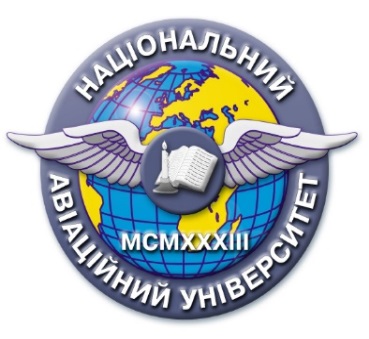 Силабус навчальної дисципліни«АНАЛІЗ НАФТОПРОДУКТІВ»Освітньо-професійна програма: Хімічні технології палива та вуглецевих матеріалівСпеціальність: 161 Хімічні технології та інженеріяГалузь знань: 16 Хімічна та біоінженеріяРівень вищої освітиПерший ( бакалаврський)Статус дисципліниПрофесійно-орієнтована навчальна дисципліна вибіркового компонентаСеместросіннійОбсяг дисципліни, кредити ЄКТС/загальна кількість годин4,0/120Мова викладанняукраїнськаЩо буде вивчатися (предмет вивчення)Аналіз показників якості продуктів нафтового походження (бензинів, реактивних та дизельних палив, олив, мастил) на предмет відповідності їх нормативній документації (ГОСТ, ДСТУ, ТУ) та умовам експлуатації в авіаційній техніці. Чому це цікаво/треба вивчати (мета)Метою викладання дисципліни є формування фундаментального світогляду фахівця в галузі хімічної технології та контролю показників якості паливно-мастильних матеріалів для авіаційної та наземної техніки.Чому можна навчитися (результати навчання)У результаті вивчення даної навчальної дисципліни студент будезнати:	- організацію контролю якості паливно-мастильних матеріалів на підприємствах цивільної авіації та Міністерства оборони України;- методи оцінки показників якості паливно-мастильних матеріалів (бензинів, реактивних та дизельних палив, олив, мастил, спеціальних рідин);- лабораторне обладнання для аналізу нафтопродуктів;- основну документацію по аналізу нафтопродуктів.У результаті вивчення даної навчальної дисципліни студент будевміти:- самостійно виконувати аналізи показників якості нафтопродуктів (бензинів, реактивних та дизельних палив, олив, мастил, спеціальних рідин) відповідно до вимог нормативних документів;- самостійно формулювати кваліфіковані висновки щодо кондиційності досліджуваних проб нафтопродуктів;- оформляти технічну документацію щодо відповідності нафтопродуктів нормативним документам. Як можна користуватися набутими знаннями і уміннями (компетентності)Вміти використовувати знання теоретичного курсу для організації аналізу показників якості нафтопродуктів;- здатність до абстрактного мислення та синтезу оптимальних рішень;- здатність застосовувати знання в практичних ситуаціях;- здатність працювати як самостійно, так і в команді;- здатність прогнозувати та оцінювати зміни фізико-хімічних властивостей паливно-мастильних матеріалів у процесі їх експлуатації та використання. Навчальна логістикаЗміст дисципліни: дисципліна складається з 1 модуля (співзвучно з тематикою в робочій програмі навчальної дисципліни)Види занять: лекції, практичні (лабораторні) заняттяМетоди навчання: навчальна дискусія, онлайнФорми навчання: денна, заочна, дистанційнаПререквізитиВступ до спеціальностіПореквізитиХімія і фізика нафти та газу, Первинна переробка нафти та газуІнформаційне забезпеченняз репозитарію та фонду НТБ НАУ1.Єфіменко В.В., Олександренко В.П., Стечишин М.С., Курской В.С. Експлуатаційні матеріали: лабораторний практикум / В. В. Єфименко, В.П. Олександренко, М.С. Стечишин, В.С. Курской. – Хмельницький: Хмельницький національний університет, 2020. – с.100.2.Новікова В.Ф., Іванов С.В., Полякова О.В., Єфименко В.В. Аналіз нафтопродуктів. Навчально-методичний посібник..-К.:НАУ, 2005.-184 с.3.Іванов С.В., Єфименко В.В.. Тітова О.С. Хімія та паливно-мастильні матеріали: лабораторний практикум / С. В. Іванов, В. В. Єфименко, О. С. Тітова – К. : НАУ, 2009. – 78 с.4. Бойченко С.В. Хіммотологія / С.В. Бойченко, Н.М. Кучма,  О.С. Тітова, В.В. Єфименко. – Навчально-методичний посібник. – К.: НАУ, 2006. – 160 с.Авторський конспекти лекцій, підручники, навчальні посібники, методичні рекомендації до виконання лабораторних робіт, доступ до архівної інформації в репозитарії НАУ.Локація та матеріально-технічне забезпеченняЛабораторія хімічної технології паливно-мастильних матеріалів, корпус НАУ №12,аудиторія 109, 111)Семестровий контроль, екзаменаційна методикаДиференційований залікКафедраХімії і хімічної технологіїФакультетЕкологічної безпеки, інженерії та технологійВикладач(і)ПІБ викладача: Єфименко Валерій Володимирович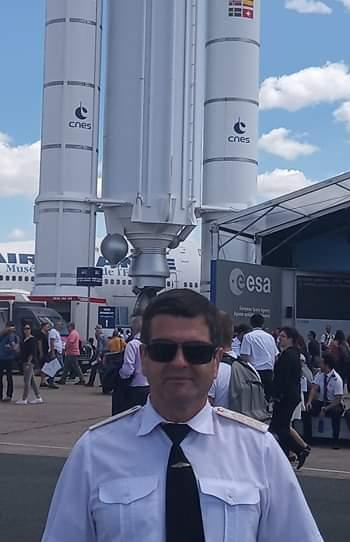 Посада: доцентНауковий ступінь: кандидат технічних наукВчене звання: доцентПрофайл викладача:Тел.:( 067) 3768945E-mail: e.valerij.ua@gmail.comРобоче місце: 12.216Оригінальність навчальної дисципліниАвторський курсЛінк на дисципліну-